Registration and Bidding Form		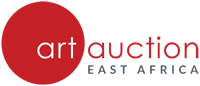 